CONTACID a.s.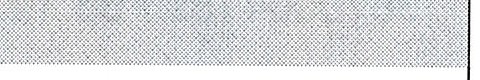 V olšinách 2300/75 100 00 PrahaDIČ: CZ26360934 IČ:	26360934Objednáváme u Vás podle všeobecně platných ustanovení občanského zákoníku a za podmínek uvedených v této objednávce a jejích příloháchs dodací lhůtou:	15.12.2022Vaše číslo:	58816Adresa dodávky: Sklad ředitelství Praha Kodaňská 1441/46 101 00 Praha 10Pol.	Materiál Objedn.množOznačeníJednotka	Cena za jedn. bez DPH	Cena celk. bez DPH00010  61845310213,4000020  61845310217,50Ad hoc služby	.Jedn.výk.	12.000,00Ad hoc službyJedn.výk.	12.000,0040.800,0090.000,00Na základě cenové poptávky u vás objednáváme: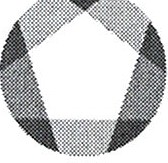 Změnu dodavatele časových razítek pro portál ISRSRealizaci úpravy ISRS pro práci s velkými přílohami tak, jak to nyní umožňuje systém DS.Plnění bude realizováno v souladu s Vaší nabídkou podanou v rámci cenové poptávky. Termín -do 15.12.2022Celková hodnota CZK	130.800,00CONTACID a.s.V olšinách 2300/75 100 00 PrahaČísloObjednávky/datum3610004169 / 06.12.2022Odvol.ke kontrak. 5700002724Číslo smlouvy	Cenová poptávka 169/2022Splatnost faktury dle smlouvy je 30 dnů od doručení objednateli.Cenu uveďte na potvrzení objednávky. Číslo objednávky uveďte jako referenci na faktuře. Faktury zasílejte na korespondenční adresu: Národní agentura pro komunikační a informační technologie, s.p. skenovací centrum, Kodaňská 1441/46, 101 00 Praha 10 - Vršovice, nebo v elektronické formě na adresu: xxxV případě, že plnění dle této objednávky/smlouvy bude podléhat daňovému režimu podle § 92e zákona č. 235/2004 Sb., o DPH v platném znění, Národní agentura pro komunikační a informační technologie, s.p. prohlašuje, že je plátcem daně z přidané hodnoty a že činnosti, které jsou předmětem této objednávky/smlouvy použije pro svou ekonomickou činnost.Vzhledem k povinnosti uveřejňovat veškeré smlouvy v hodnotě nad 50 tis. Kč bez DPH v Registru smluv vyplývající ze zákona č. 340/2015 Sb., Vás žádáme o potvrzení objednávky, a to nejlépe zasláním skenu objednávky podepsané za Vaši stranu osobou k tomu oprávněnou tak, aby bylo prokazatelné uzavření smluvního vztahu. Uveřejnění v souladu se zákonem zajistí odběratel - Národní agentura pro komunikační a informační technologie, s.p.